Наша необычная прогулка.Фотоотчет «День рождения Российского флага».Мы с нашими малышами решили отметить День Государственного флага Российской федерации.В этот чудесный, теплый день во время прогулки сходили за камушками, выбрали самые лучшие и сложили в коробочку.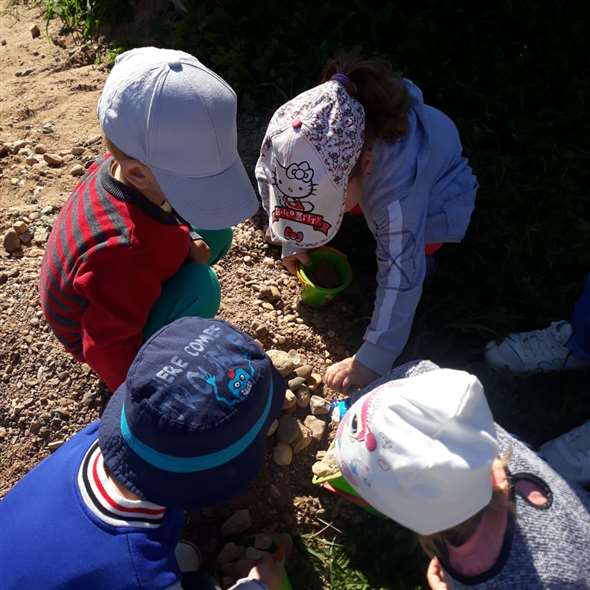 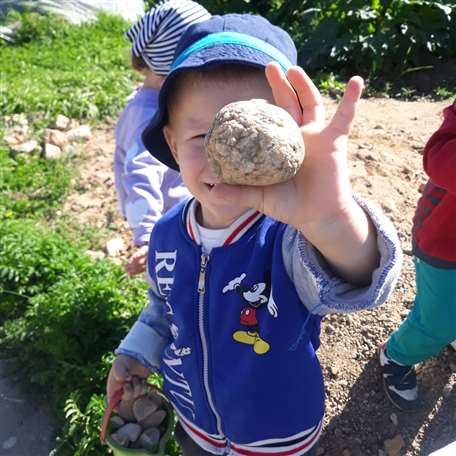 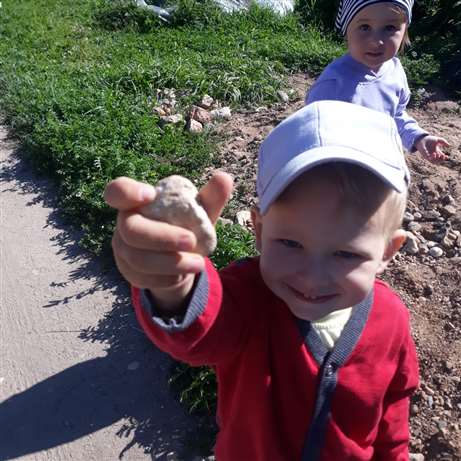 Далее дети с большим удовольствием раскрасили с помощью гуаши в цвете флага России.(Закрепили последовательность цветов)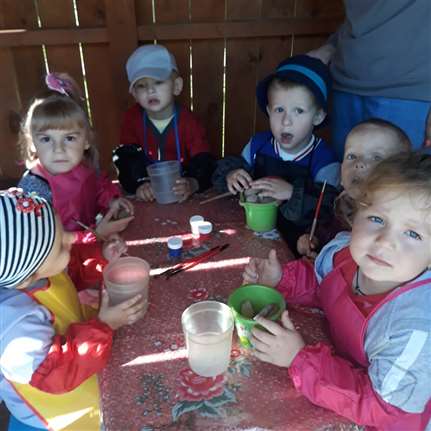 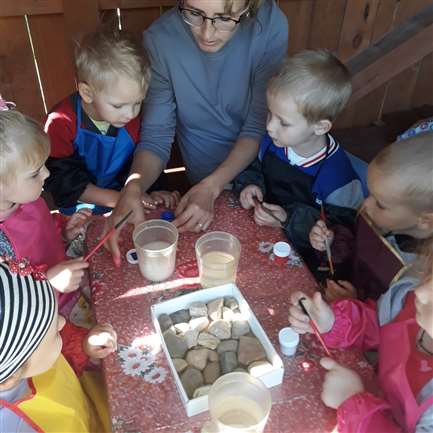 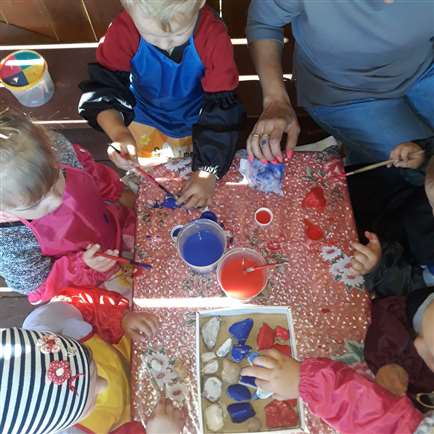 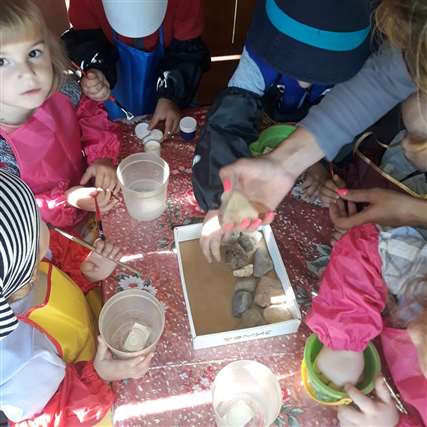 А в завершении, дети поиграли в сюжетно ролевую игру «День рождения Российского флага». Готовили всякие вкусности и угощали друг друга.  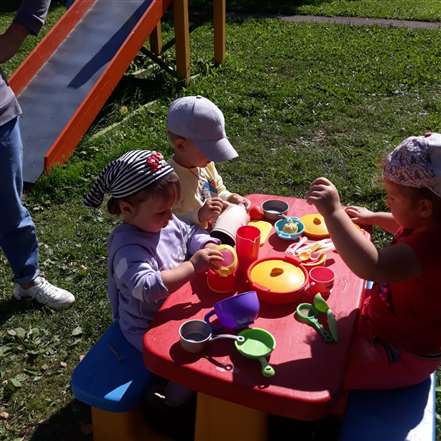 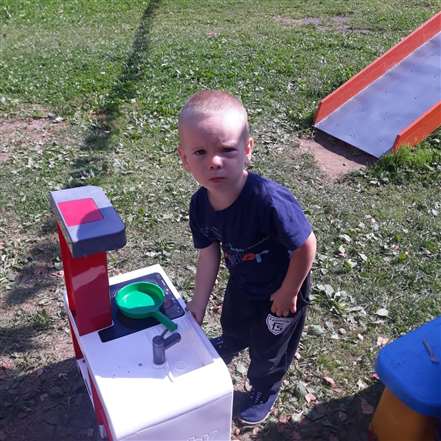 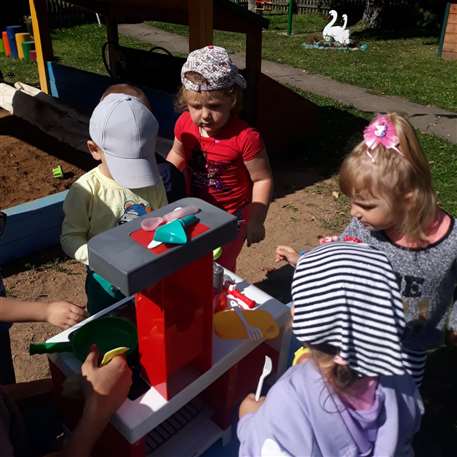 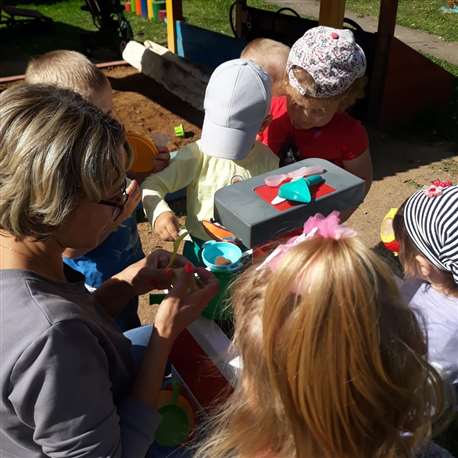 День флага прошел на урааа! Вот такой подарок получился у нас.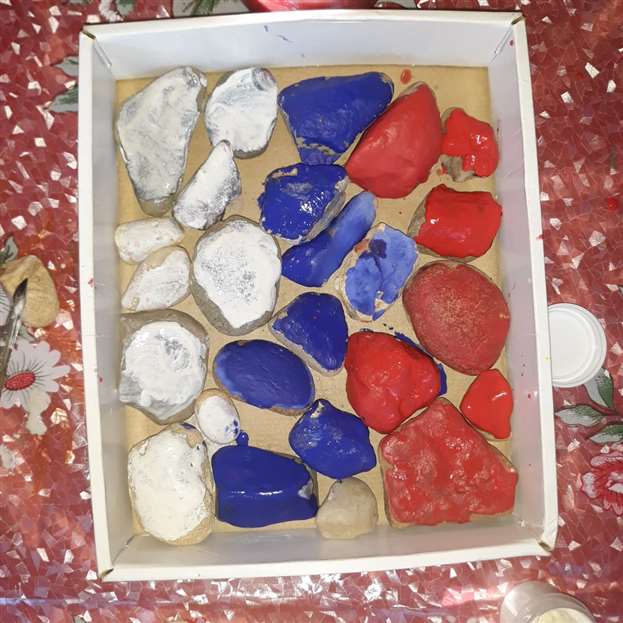 